AC313                                   Chapter 12                                      Glossary

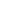 IRS Form 3949-A IRS form that can be used for reporting someone who has misappropriated funds, which generally constitute taxable income for the fraudster who frequently fails to report the misappropriated gains to the IRS.Rule 702 (Testimony by Experts) A federal rule of evidence that states the following: If scientific, technical, or other specialized knowledge will assist the trier of fact to understand the evidence or to determine a fact in issue, a witness qualified as an expert by knowledge, skill, experience, training, or education, may testify thereto in the form of an opinion or otherwise, if (1) the testimony is based upon sufficient facts or data, (2) the testimony is the product of reliable principles and methods, and (3) the witness has applied the principles and methods reliably to the facts of the case.trust fund taxes Payroll taxes collected and held by the employer on behalf of the taxing authority; failure to remit them to the taxing authority in a timely manner may result in criminal and/or civil penalties.Trust Fund Recovery Penalty (TFRP) Penalty that can sometimes be assessed against anyone that the IRS considers to be a "responsible person" with respect to unpaid payroll taxes; TFRP amount is equal to the amount of the unpaid taxes.